Rozwijamy wyobraźnię – dokończ rysunek.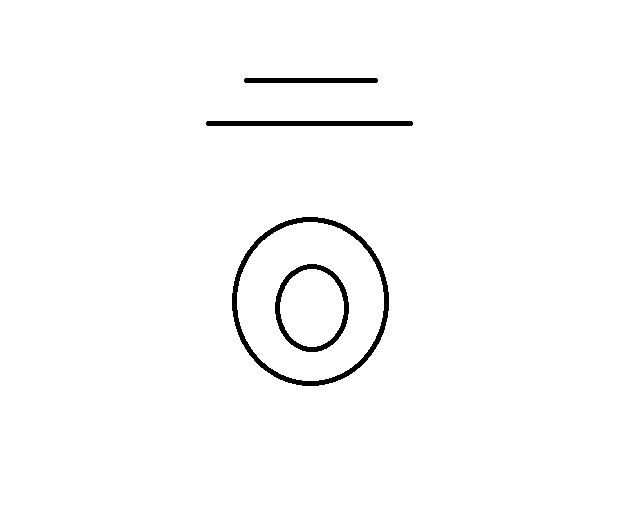 